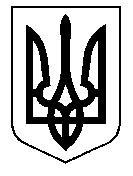 У К Р А Ї Н А Кам’янсько-Дніпровська міська радаКам’янсько-Дніпровського району Запорізької областіТридцять друга  сесія восьмого скликанняР І Ш Е Н Н Я 17 грудня  2019 року             м. Кам’янка-Дніпровська                        №  79Про затвердження Акту обстеження технічного стану проїзду між провулком Мічуріна та вулицею Генерала Лелюшенка міста Кам'янка-Дніпровська     Керуючись  ст.26  Закону України  “Про місцеве самоврядування в Україні”, розглянувши Акт обстеження технічного стану проїзду між провулком  Мічуріна та вулицею Генерала Лелюшенка міста Кам'янка-Дніпровська від 12 грудня 2019, враховуючи приналежність проїзду між провулком Мічуріна та вулицею Генерала Лелюшенка міста Кам'янка-Дніпровська до дороги місцевого значення комунальної власності, з метою її постановки на баланс Кам’янсько-Дніпровському міському комунальному підприємству “Карат” Кам’янсько-Дніпровської міської ради, міська радав и р і ш и л а :      1. Затвердити  Акт  обстеження технічного стану проїзду між провулком  Мічуріна та вулицею Генерала Лелюшенка міста Кам'янка-Дніпровська від 12 грудня 2019 (додається).     2. Передати проїзд між провулком Мічуріна та вулицею Генерала Лелюшенка міста Кам'янка-Дніпровська, площа якого складає 1267,8 м2 на праві господарського відання з постановкою на баланс Кам’янсько-Дніпровському міському комунальному підприємству “Карат” Кам’янсько-Дніпровської міської ради.     3. Пропозиції комісії для обстеження технічного стану проїзду між провулком Мічуріна та вулицею Генерала Лелюшенка міста Кам'янка-Дніпровська, викладені в Акті обстеження від 12.12.2019, врахувати при підготовці кошторисної документації на проведення поточного ремонту проїзду та подальшого благоустрою території міста.      4. Контроль  за виконанням  цього рішення покласти на постійну комісію міської ради з питань комунальної власності, житлово-комунального господарства та благоустрою території міста.Міський голова                                                                                                                                    В.В.Антоненко